Информационная карта учебного занятияКонспект учебного занятия« Еда, овощи, фрукты»»Цель занятия: закрепить произношение и употребление слов на английском языке по теме “Еда, овощи и фрукты”.Задачи:1. Тренировать детей в диалогическом общении,монологической речи, аудировании. Познакомить сновыми словами: jam, chocolate, strawberry, peas,water-melon, radish.2. Развивать у детей логическое мышление, абстрактноевосприятие, абстрактную память, фонематический слух.3. Формировать у детей навыки здорового образажизни: рационального питания, занятий спортом.Планируемые результаты:1. Получат знания о здоровом образе жизни, о рациональном питании;2. научатся правильно произносить и писать новые слова на англ ;3. дальнейшее развитие логического мышления, памяти и фонетического слуха.Образовательная форма занятия : беседа, объяснение, игра.Учебное методическое обеспечение занятия :Фигурки: Микки-Маус, Карлсон,,Знайка. Картинки: «Чудо-дерево», «Робин-Бобин ест», «Домик Карлсона», «Комната Карлсона», «Семья фруктов», «Семья овощей». Карточки по темам: «Еда, овощи, фрукты», «Глаголы движения». Английский алфавит. Яблоки по количеству детейаудио-магнитофон, стенд для наглядных пособий.I.	Организационно – мотивационный этап.Цель этапа: мотивировать обучающихся на изучение нового материала.II.  Содержательно-оперативный этап.Цель этапа: познакомить детей с новыми словами.III. Рефлексивный этапЦель этапа: подвести итог урока, определить, что нового узнали сегодня.1.Направление дополнительной образовательной программыкультурологическое2.Название образовательной программыЗанимательный английский3.Срок реализации1 год4.Целевая группа обучающихся6-9 лет5.Краткий психолого- педагогический портрет целевой группыМладший школьный возраст6.Цель образовательной программысоздать условия для формирования способности и готовности ребёнка осуществлять межличностное и межкультурное общение в устной форме, через игровую деятельность посредством английского языка.7.Раздел образовательной программыMeettheguests. (Встречаем гостей.)8.Тема занятияЕда, овощи, фрукты9.Количество часов на изучение темы2ч10.Номер занятия16Методы организации деятельности педагогаСодержание деятельности обучающихсяGood morning, dear boys and girls!Sit down, please! I am glad to see you!Видите, ребята, к нам сегодня пришли  гости. Они хотят послушать, как мы умеем говорить по-английски, понимать английскую речь, и, конечно же, от их взгляда не укроется, какими мы научились быть добрыми, воспитанным, как мы толково умеем разбираться в вопросах, касающихся нашего здоровья. Ребята, а что нужно для того чтобы быть здоровым, сильным?  А как правильно питаться, как понять это высказывание? Тема нашего занятия: Овощи, фрукты, еда. Как вы думаете, чем мы будем заниматься на сегодняшнем занятии?Сегодня нам как раз это и предстоит – позаботиться о своем здоровье, а также научить следить за здоровьем нашего друга Карлсона. (А кто такой Карлсон? Откуда вы его знаете?) Так вот, сегодня мы к нему отправимся, чтобы поближе познакомиться, узнать, как он живет и, может быть, дать Карлсону нужный совет.Но прежде чем мы отправимся давайте выполним фонетическую зарядку.(Что такое фонетическая зарядка? Для чего она нужна?)На доске слова, необходимо соединить транскрипцию со словом.He is ready for our travel! And you? Are you ready?Let’s begin!Good morning!Glad to see you too!Дети называют гостейСлушают и отвечают на вопросыФормулируют цель занятияЦель: познакомиться с новыми английскими словами их произношением и употреблением. Определить полезные и вредные продукты питания.Слушают и выполняют действия учителяYes!Контрольно –оценочная деятельность педагога:педагогическое наблюдениеКонтрольно –оценочная деятельность педагога:педагогическое наблюдениеУчебно-дидактическое обеспечение: презентацияУчебно-дидактическое обеспечение: презентацияСпособы организации деятельности обучающихся Содержание деятельности обучающихсяClose your eyes! One, two, three! Open your eyes! Вот мы и на крыше. Кто нас встречает? (На стенде фигурка Карлсона.)Карлсон: Hello, children!Карлсон приглашает нас к себе в домик. (Картинка «Домик Карлсона».)- It is the … (Картинка «Комната Карлсона».)- It is the …- Very nice room! Is not it?Очень красивая комната, яркая, правда?Let’s sing about it. Давайте споем песенку, сделаем Карлсону приятное.Let’s sing -Do you know these letter sounds,do you know these letter sounds?They will help you learn to read,they will help you learn to read…	apple, apple, a a ababy, baby, b b bcookie, cookie, k k kdolly, dolly, d d delbow, elbow, e e eflower, flower, f f fgarden, garden g g ghammer, hammer h h higloo, igloo i i ijelly, jelly j j jkitten, kitten k k klion, lion l l lmonkey, monkey m m mnecklace, necklace n n nostrich, ostrich o o opumpkin, pumpkin p p pquarter, quarter q q qrabbit, rabbit r r rscissors, scissors s s stiger, tiger t t tundershirt, undershirt u u uvacuum, vacuum v v vwindow, window w w wx-ray, x-ray x x xyo-yo, yo-yo y y yzebra, zebra, z z zКарлсону очень понравилась наша песня, и он как гостеприимный хозяин выставил нам угощение. (На стенд ставятся карточки по теме «Еда, овощи, фрукты», дети хором называют продукты.)Да, много тортиков, конфет, а ведь Карлсон говорит, что он это все съедает один и каждый день так делает. Ребята, правильно он делает?Вы правы, нельзя. А ведь мы с вами уже встречали одного такого любителя покушать. Как его зовут?(Картинка «Робин-Бобин ест».)Давайте-ка расскажем о нем Карлсону. (Педагог читает рифмовку, дети хором произносят английские слова.)Робин-Бобин кое-какПодкрепился натощак.Съел он soup, and bread, and porridge,Meat and milk, ice-cream and orange,Sausage, cake, bananas, butter.Все он съел, не мог иначе.Съел все овощи и фруктыИ все прочие продукты,Напоследок съел он sweetИ сказал: «Живот болит!»Выпил coffee, выпил tea,Все равно живот урчит.Выпил milk и выпил water,Стал похож на бегемота.Выпил весь холодный juice,Вот-вот лопнет, я боюсь.Наконец-то, Робин сыт,Только вот живот болит.Ребята, Карлсон спрашивает, почему у Робина болит живот.Да, мы знаем, что нельзя есть все подряд. А особенно, ребята, какая пища вредна, если её много съесть?Ну а ты, Карлсон, именно это и съедаешь каждый день в больших количествах. Смотри, станешь таким же неповоротливым, как Робин. Ребята, Робин в состоянии что-нибудь делать: бегать, прыгать?Расскажем Карлсону, что объевшийся Робин-Бобин не в состоянии делать. (Педагог ставит символы глаголов движения на стенд, дети читают хором.)- go, - run, - jump, - swim, - fly, - climb, sleep.Удивился Карлсон, почему Робин спать-то не может?Ох, как испугался Карлсон, даже побледнел. Ведь если он станет таким толстым, пропеллер не сможет поднять его в воздух. Как же ему летать тогда? Нет, не хочу я быть таким как Робин-Бобин. А вы, ребята, как питаетесь, не едите так много?Карлсон: Я смотрю, вы все такие стройные. А бегать, прыгать хорошо умеете?Can you (run)?-Yes, I can (run). сейчас, Карлсон, покажем, какие мы ловкие.Физминутка Мы хорошо прыгаем, бегаем, плаваем, нас болезням не догнать.Карлсон удивился, какие вы ловкие, умелые. Он тоже хочет быть таким. Ведь оттого, что он ест сладкое, у него уже появился животик, второй подбородок, так недалеко и до Робина-Бобина, заболеть недолго. Но Карлсон не хочет быть на него похожим. Только дело в том, что у Карлсона другой пищи нет, кроме тортов, конфет и мороженого. Да он и не знает, что полезно есть, а что вредно. Дети, поможем ему? Научим Карлсона, как и чем правильно питаться, чтобы быть здоровым. Ведь мы захватили с собой все, что нужно. (На стенд ставятся карточки по теме «Еда, овощи, фрукты», дети хором называют овощи и фрукты по-английски.)Чтобы быть сильными, ловкими, быстрыми, нам надо есть:meat, soup, porridge, bread, butter.Чтобы зубки наши были острыми и крепкими, нам необходимы:Milk, cheese.А чтобы щечки были розовыми, глазки веселыми, нам нужны наши любимые фрукты и овощи (на стенде картинки: «Семья фруктов», «Семья овощей».)Хотите, ребята, чтобы у вас щечки были  румяными?Нужно съедать в день по одному яблочку.А чтобы Карлсон не наелся неспелых плодов, давайте расскажем ему, каким цветом бывают овощи и фрукты, когда поспеют. (Педагог показывает карточки с овощами и фруктами, дети хором или по одному называют.) Запишемlemon is yellow onion is greenplum is blue potato is brownorange is orange tomato is redapple is red cabbage is greenpear is brown cucumber is greenbanana is yellow carrot is orangeОй, ребята, а кто это прибежал к нам? Это наши друзья животные услышали, о фруктах и прибежали. (На стенд выставляются игрушки-животные по количеству детей, дети называют их.)Cat, dog, monkey, bear, hare, crocodile, tiger, frog, parrot.Посмотри, Карлсон, какие они ловкие, сильные, а все оттого, что правильно выбирают себе пищу, не едят одни сладости, как ты. А теперь Карлсон просит нас выполнить задание.(Раскрасить и подписать те фрукты, которые звучали на сегодняшнем занятии)Выполнить задание на листочках.Карлсон: Thank you very much! А вам в ответ на ваши добрые дела, за вашу помощь, я покажу одно чудо-дерево, с него я и срываю себе пищу. Летим к чудо-дереву! Волшебный моторчик с пропеллером нам поможет. (Картинка «Чудо-дерево» на стенде.)Карлсон просит нас подсказать ему еще раз, какие продукты, плоды полезны, а какие вредны, если их есть безмерное количество.Что из этих продуктов полезно?(Педагог указывает на картинку «Чудо-дерево», дети хором или по одному называют продукты, овощи или фрукты.)Что вредно?(Дети называют.)Ой, смотрите, ребята, что-то еще выросло на чудо-дереве. (На стенде карточки с новой лексикой по теме «Еда, овощи, фрукты».) Jam – вареньеChocolate – шоколадStrawberry – клубника, земляникаPea(s) – горохWater-melon – арбузRadish – редиска(Тренируем новые слова.)Посмотрите, Карлсон потянулся к варенью. Правильно ли он делает? Давайте подумаем и скажем, что из этих продуктов полезно, а что не очень. Правильно! Варенье и шоколад, если их съесть много, могут навредить, а овощи и ягоды очень полезные и вкусные!А нам пора с Карлсоном прощаться. Карлсон: Goodbye, children!Слушают учителя.Hello, Карлсон!House!Room!Поют вместе с учителемХором называют продуктыcake – 3 шт.ice-cream – 3 шт.sweet – 2 шт.Реакция детей: Много всего!Нет! Нельзя так много есть, тем более такой пищи.Робин-Бобин кое-какПодкрепился натощак.Съелон soup, and bread, and porridge,Meat and milk, ice-cream and orange,Sausage, cake, bananas, butter.Все он съел, не мог иначе.Съел все овощи и фруктыИ все прочие продукты,Напоследок съел он sweetИ сказал: «Живот болит!» Робин-Бобин!Выпил coffee, выпил tea,Все равно живот урчит.Выпил milk и выпил water,Стал похож на бегемота.Выпил весь холодный juice,Вот-вот лопнет, я боюсь.Наконец-то, Робин сыт,Только вот живот болит.Он очень много съел, нельзя так много есть и пить.ice-cream, cake, sweet.Нет!Повторяют - go, - run, - jump, - swim, - fly, - climb, sleep.Ему мешает живот, давит.НетДаЧитают по символам Слушают речь учителяДаmeat, soup, porridge, bread, butter.Milk, cheese.Yes!Хором или по одному называютЗаписываютlemon is yellow onion is greenplum is blue potato is brownorange is orange tomato is redapple is red cabbage is greenpear is brown cucumber is greenbanana is yellow carrot is orangeCat, dog, monkey, bear, hare, crocodile, tiger, frog, parrot.Выполняют на листочкахСлушают речь КарлсонаОтвечают на вопросы учителяПереводят слова на русский глядя на экранJam – вареньеChocolate – шоколадStrawberry – клубника, земляникаPea(s) – горохWater-melon – арбузRadish – редискаДети говорят и объясняют, почему.Goodbye, Карлсон!Контрольно-оценочная деятельность педагога:педагогическое наблюдение.Контрольно-оценочная деятельность педагога:педагогическое наблюдение.Учебно –дидактическое обеспечение:Фигурки: Микки-Маус, Карлсон,,Знайка. Картинки: «Чудо-дерево», «Робин-Бобин ест», «Домик Карлсона», «Комната Карлсона», «Семья фруктов», «Семья овощей». Карточки по темам: «Еда, овощи, фрукты», «Глаголы движения». Английский алфавит. Яблоки по количеству детейаудио-магнитофон, стенд для наглядных пособий.Учебно –дидактическое обеспечение:Фигурки: Микки-Маус, Карлсон,,Знайка. Картинки: «Чудо-дерево», «Робин-Бобин ест», «Домик Карлсона», «Комната Карлсона», «Семья фруктов», «Семья овощей». Карточки по темам: «Еда, овощи, фрукты», «Глаголы движения». Английский алфавит. Яблоки по количеству детейаудио-магнитофон, стенд для наглядных пособий.Способы организации деятельности обучающихсяСодержание деятельности обучающихсяИ так, мы снова в нашем кабинете. Понравилось вам в гостях у Карлсона? А давайте, вспомним, что мы там полезного сделали? Как Карлсон раньше питался? Чему мы его научили?Чтобы быть здоровым, надо есть умеренно и выбирать полезные продукты: meat, milk, soup А что нового мы узнали сегодня? А что едят очень редко? – ice-cream, cake, sweet, jam, chocolate. Значит, если мы будем правильно питаться, мы будем :быстрыми, как hare,ловкими, как tiger,сильными, как bear,румяными, как apple!И никогда не будем болеть!Я предлагаю вам оценить вашу работу на занятии , ответив на вопросы листа самооценки. А на наше чудо – дерево прикрепить яблоко с вашим настроением. Яблоки находятся у вас на парте.               Обычное занятие отличное ,интересное занятие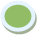  скучная работа без интереса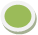 Very good, children! Thank you very much! The lesson is over! Good bye, children!Слушают и отвечают на вопросыХором называют полезные продукты, глядя на карточки по теме «Еда, овощи, фрукты».Перечисляют новую лексику.Перечисляют слова по-русски.Хором называют слова по-английскибыстрыми, как hare,ловкими, как tiger,сильными, как bear,румяными, как apple!И никогда не будем болеть!Выполняют лист самооценки.Good bye!Контрольно –оценочная деятельность педагога:педагогическое наблюдениеКонтрольно –оценочная деятельность педагога:педагогическое наблюдениеУчебно-дидактическое обеспечение: презентация.Учебно-дидактическое обеспечение: презентация.